Faculté des Sciences Economiques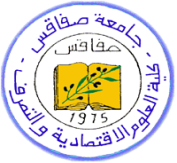 Et de Gestion de SfaxAUTORISATION DE DÉPOT DE MÉMOIRE DE MASTERNom & prénom de l’étudiant : …………………………………………………………………Master : …………………………………………………………………………………………………..Année universitaire : …………………………………………………………………………………Titre: …………………………………………………………….………………………………………….………………………………………………………………………………………………………………….………………………………………………………………………………………………………………….ENCADRANT Nom & prénom: ……………………………………………………………………………………...Avis argumenté ………………………………………………………………………………………………………………………………………..………………………………………………………………………………………………………………………………………..………………………………………………………………………………………………………………………………………..………………………………………………………………………………………………………………………………………..………………………………………………………………………………………………………………………………………..………………………………………………………………………………………………………………………………………..………………………………………………………………………………………………………………………………………..………………………………………………………………………………………………………………………………………..………………………………………………………………………………………………………………………………………..………………………………………………………………………………………………………………………………………..………………………………………………………………………………………………………………………………………..………………………………………………………………………………………………………………………………………..………………………………………………………………………………………………………………………………………..………………………………………………………………………………………………………………………………………..………………………………………………………………………………………………………………………………………..………………………………………………………………………………………………………………………………………..………………………………………………………………………………………………………………………………………..………………………………………………………………………………………………………………………………………..………………………………………………………………………………………………………………………………………..………………………………………………………………………………………………………………………………………..………………………………………………………………………………………………………………………………………..………………………………………………………………………………………………………………………………………..Signature Date du jour :………………………………………………………………………….